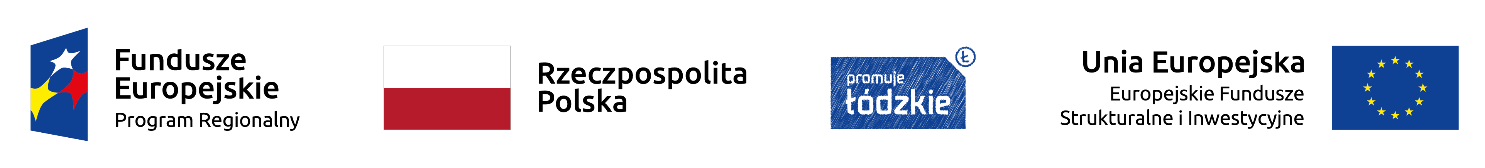 Załącznik nr 2 doUchwały Nr 1117/19Zarządu Województwa Łódzkiegoz dnia 6 sierpnia 2019 r.Lista rezerwowa projektów wybranych do dofinansowania w ramach naboru nr RPLD.06.01.02-IZ.00-10-001/17 w ramachOsi priorytetowej VI Rewitalizacja i potencjał endogeniczny regionuDziałania VI.1 Dziedzictwo kulturowe i infrastruktura kulturyPoddziałania VI.1.2 Dziedzictwo kulturowe i infrastruktura kulturyLista rezerwowa projektów wybranych do dofinansowania w ramach naboru nr RPLD.06.01.02-IZ.00-10-001/17 w ramachOsi priorytetowej VI Rewitalizacja i potencjał endogeniczny regionuDziałania VI.1 Dziedzictwo kulturowe i infrastruktura kulturyPoddziałania VI.1.2 Dziedzictwo kulturowe i infrastruktura kulturyLista rezerwowa projektów wybranych do dofinansowania w ramach naboru nr RPLD.06.01.02-IZ.00-10-001/17 w ramachOsi priorytetowej VI Rewitalizacja i potencjał endogeniczny regionuDziałania VI.1 Dziedzictwo kulturowe i infrastruktura kulturyPoddziałania VI.1.2 Dziedzictwo kulturowe i infrastruktura kulturyLista rezerwowa projektów wybranych do dofinansowania w ramach naboru nr RPLD.06.01.02-IZ.00-10-001/17 w ramachOsi priorytetowej VI Rewitalizacja i potencjał endogeniczny regionuDziałania VI.1 Dziedzictwo kulturowe i infrastruktura kulturyPoddziałania VI.1.2 Dziedzictwo kulturowe i infrastruktura kulturyLista rezerwowa projektów wybranych do dofinansowania w ramach naboru nr RPLD.06.01.02-IZ.00-10-001/17 w ramachOsi priorytetowej VI Rewitalizacja i potencjał endogeniczny regionuDziałania VI.1 Dziedzictwo kulturowe i infrastruktura kulturyPoddziałania VI.1.2 Dziedzictwo kulturowe i infrastruktura kulturyLista rezerwowa projektów wybranych do dofinansowania w ramach naboru nr RPLD.06.01.02-IZ.00-10-001/17 w ramachOsi priorytetowej VI Rewitalizacja i potencjał endogeniczny regionuDziałania VI.1 Dziedzictwo kulturowe i infrastruktura kulturyPoddziałania VI.1.2 Dziedzictwo kulturowe i infrastruktura kulturyLista rezerwowa projektów wybranych do dofinansowania w ramach naboru nr RPLD.06.01.02-IZ.00-10-001/17 w ramachOsi priorytetowej VI Rewitalizacja i potencjał endogeniczny regionuDziałania VI.1 Dziedzictwo kulturowe i infrastruktura kulturyPoddziałania VI.1.2 Dziedzictwo kulturowe i infrastruktura kulturyLista rezerwowa projektów wybranych do dofinansowania w ramach naboru nr RPLD.06.01.02-IZ.00-10-001/17 w ramachOsi priorytetowej VI Rewitalizacja i potencjał endogeniczny regionuDziałania VI.1 Dziedzictwo kulturowe i infrastruktura kulturyPoddziałania VI.1.2 Dziedzictwo kulturowe i infrastruktura kulturyLista rezerwowa projektów wybranych do dofinansowania w ramach naboru nr RPLD.06.01.02-IZ.00-10-001/17 w ramachOsi priorytetowej VI Rewitalizacja i potencjał endogeniczny regionuDziałania VI.1 Dziedzictwo kulturowe i infrastruktura kulturyPoddziałania VI.1.2 Dziedzictwo kulturowe i infrastruktura kulturyLp.Numer wniosku o dofinansowanieNazwa WnioskodawcyTytuł projektuCałkowita wartość projektuDofinansowanieWnioskowana kwota dofinansowania -EFRRDofinansowanie narastającoProcent przyznanych punktów1WND-RPLD.06.01.02-10-0006/17Gmina i Miasto PajęcznoRozbudowa Miejsko-Gminnego Ośrodka Kultury i Sportu w Pajęcznie8 046 612,04 PLN4 765 331,91 PLN4 765 331,91 PLN4 765 331,91 PLN62,13 %Razem:Razem:Razem:Razem:8 046 612,04 PLN4 765 331,91 PLN4 765 331,91 PLN